1.14	examiner, sur la base des études de l'UIT-R conformément à la Résolution 160 (CMR-15), des mesures réglementaires appropriées pour les stations placées sur des plates-formes à haute altitude (HAPS), dans le cadre des attributions existantes au service fixe;Partie 5 – Modifications de l'Article 11 et de l'Appendice 4Considérations généralesIl est important de noter que certaines dispositions de l'Article 11 (numéros 11.9 et 11.26) et de l'Appendice 4 (Tableau 2 de l'Annexe 1) concernent les notifications de stations HAPS et les paramètres requis. La RPC19-2 a examiné en détail les principales dispositions nécessaires et appropriées pour le déploiement des stations HAPS dans le service fixe dans les bandes considérées dans la Résolution 160 (CMR-15). Suite aux décisions de la CMR-19 visant à ajouter et/ou à modifier les dispositions réglementaires relatives aux stations HAPS dans le Règlement des radiocommunications, il serait nécessaire de modifier l'Article 11 et l'Appendice 4 pour garantir un examen approprié des systèmes HAPS en vue de leur inscription dans le Fichier de référence international des fréquences.ARTICLE 11Notification et inscription des assignations
de fréquence1, 2, 3, 4, 5, 6, 7, 8    (CMR-15)Section I – NotificationMOD	IAP/11A14A5/111.9		Une notification analogue doit être effectuée pour l'assignation de fréquence à une station terrienne ou spatiale de réception, ou à une station de réception placée sur une plate-forme à haute altitude du service fixe utilisant les bandes mentionnées dans 
les numéros 5.543A et 5.552A, ou à une station terrestre de réception des émissions de stations mobiles, lorsque: (CMR-)[Note: Les Administrations des États Membres de la CITEL examineront les modifications à apporter à l'Article 11 et soumettront directement des propositions à la CMR.]MOD	IAP/11A14A5/211.26		Les fiches de notification concernant des assignations de fréquence à des stations du service fixe placées sur des plates-formes à haute altitude dans les bandes identifiées dans les numéros 5.457, 5.537A, 5.543A et 5.552A doivent parvenir au Bureau au plus tôt cinq ans avant la date de mise en service de ces assignations.     (CMR-)[Note: Les Administrations des États Membres de la CITEL examineront les modifications à apporter à l'Article 11 et soumettront directement des propositions à la CMR.]MOD	IAP/11A14A5/3#49809APPENDICE 4 (RÉV.CMR-)Liste et tableaux récapitulatifs des caractéristiques à utiliser
dans l'application des procédures du Chapitre III1	Le présent Appendice est divisé en deux parties: l'une concernant les données et leur utilisation pour les services de radiocommunication de Terre et l'autre concernant les données et leur utilisation pour les services de radiocommunication spatiale ou le service de radioastronomie.     (CMR-12)2	Les deux parties contiennent une liste de caractéristiques et un Tableau indiquant l'utilisation de chacune de ces caractéristiques dans des circonstances spécifiques.Annexe 1:	Caractéristiques des stations des services de TerreAnnexe 2:	Caractéristiques des réseaux à satellite, des stations terriennes ou des stations de radioastronomieANNEXE 1Caractéristiques des stations des services de Terre1…Notes concernant les Tableaux 1 et 2…TABLEAU 2Caractéristiques à fournir pour les assignations de fréquence de stations placées sur 
des plates-formes à haute altitude (HAPS) des services de Terre[Note: Les Administrations des États Membres de la CITEL examineront les modifications à apporter à l'Appendice 4 et soumettront directement des propositions à la CMR.]______________Conférence mondiale des radiocommunications (CMR-19)
Charm el-Cheikh, Égypte, 28 octobre – 22 novembre 2019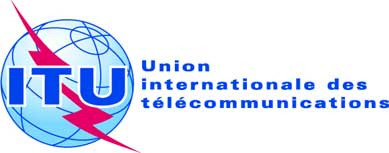 SÉANCE PLÉNIÈREAddendum 5 au
Document 11(Add.14)-F13 septembre 2019Original: anglais/espagnolÉtats Membres de la Commission interaméricaine des télécommunications (CITEL)États Membres de la Commission interaméricaine des télécommunications (CITEL)Propositions pour les travaux de la conférencePropositions pour les travaux de la conférencePoint 1.14 de l'ordre du jourPoint 1.14 de l'ordre du jour